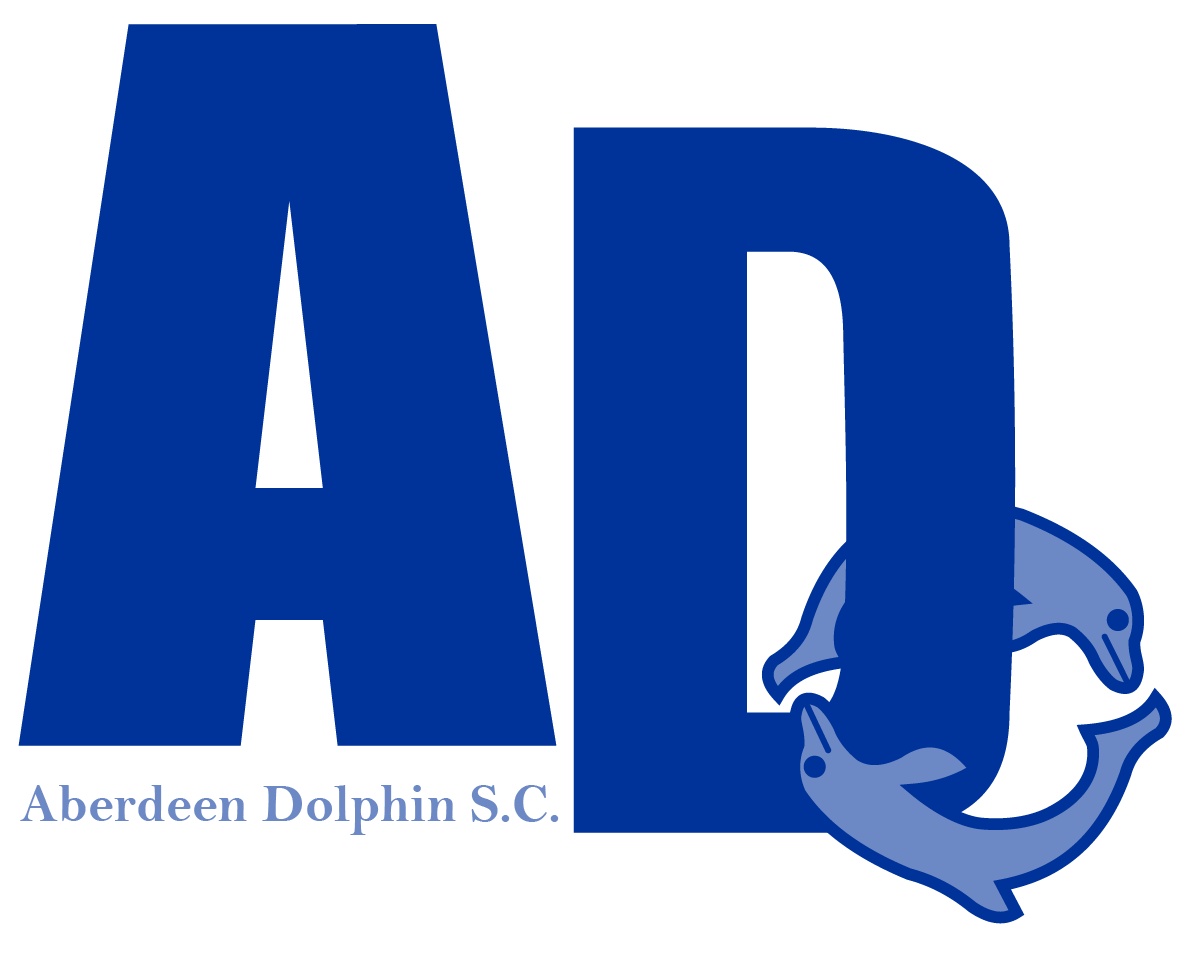 ABERDEEN DOLPHIN SCANNUAL NOVICE GALASUNDAY 17 MAY 2020Licence No: L2/ND/050/MAY20POOL:	RGU Swimming Pool, Garthdee AB10 7GE 	25 metres, 4 lanesSESSIONS:	Session 1:	Warm up: 09:00	Start: 10.05	Session 2:	Warm up: 13:25	Start: 14:30	AGE GROUPS:	8 years, 9 - 10 years and 11 - 12 yearsAll events are age on the day.  EVENTS:	8 years 25m all strokes9 - 10 years 50m all strokes11 - 12 years 50m all strokesOpen 100m Individual Medley8 - 9 years mixed 4 x 25m Medley relays (2 from each age group)10 -12 years mixed 4 x 50m Medley relays (1 from each age group)2 boys and 2 girls in each relay team (maximum 2 teams per Club)QUALIFYING TIMES:	Swimmers must be equal to or slower than the following times for the individual events shown in the table below;	Swimmers must qualify and compete in at least one individual age group event to be eligible to enter and compete in the individual medley event.ENTRIES:	All entries must be on Hytek Team Manager entry file.  Entry files may be obtained by downloading from the North District (www.sasanorth.org.uk) website.  Entry files received late will not be accepted.   Entries must be submitted using the most up to date personal times for all swimmers at time of entry.  Times do not need to be accredited but do have to be real times from a competition or a club time trial. Swimmers entered with no time (NT) will be rejected.Please return entry files along with summary sheet and entry fees to the Gala Convener at email: galaconvenors.adsc@gmail.comAll swimmers entered must have paid their SASA membership fee for the current year, registration numbers must be shown on entry files.This event targets novice swimmers i.e. those not competing, in the specific stroke, at North District level.  Three reserves per individual event will be identified as entrants.  All entries to be submitted by email to galaconvenors.adsc@gmail.comEntries will be accepted on a time basis, however, please note this is a club competition and entries from composite teams will not be accepted.  Where possible the accepted entries for each age group will be equal but if an age group is under subscribed then the organising committee reserves the right to include additional entries from other age groups.In the event that the meet is oversubscribed and cuts have to be made in order to meet the condition of the license, swimmers will be accepted on a fastest first basis across the events and age groups in so far as this is practical.  If the meet is oversubscribed and cuts have to be made in order to meet the capacity of the building, swimmers with the fewest swims in a session will be rejected first, regardless of where they lie in the seeding.  If cuts need to be made for both reasons a combination of the two methods will be used.  In the event the meet is under subscribed late entries may be accepted on a case by case basis.Aberdeen Dolphin reserves the right to include its own swimmers in slower heats to fill unused lanes.The event programme is attached.All events will be heat declared winners.CLOSING DATE:	12 noon on Friday 10th April 2020.  No late entries will be accepted.ENTRY FEES:	£4.00 per individual event (25m)	£5.00 per individual event (50m)	£7.00 per relay team  	Entry fees should be paid by bank transfer to Aberdeen Dolphin.	Bank of Scotland 	Account No:  00104943              Sort Code: 80-05-14	Please use NOVICE/Club name as a reference e.g. NOVICE/DOLPHINAWARDS:	Medals will be presented to first three places in each age group per event.WITHDRAWALS:	Withdrawals prior to the Gala should be emailed to the Gala Convenor at galaconvenors.adsc@gmail.com no later than 5.00 pm on Friday 15 May 2020.  Please include the swimmers name, event and entry time when notifying withdrawals.  Telephone withdrawals will not be accepted under any circumstances.	Withdrawals on the day should be notified using the withdrawal sheet issued to each club on arrival at the Gala. The sheets should be returned to the Recorders Table at least 45 minutes prior to the start of each session.	Please note that anyone withdrawing on medical grounds, refunds will only be granted on production of a letter from a suitably qualified professional confirming withdrawal is recommended.  The letter must be received within 14 days following the meet and should be dated no earlier than the closing date or later than 3 days from the date of the competition	Reserves will be used in the order as advised to fill any such withdrawals.  Aberdeen Dolphin SC reserves the right to fill any remaining lanes with a swimmer of our own Club.MARSHALLING:	There will be marshalling.  All swimmers must attend marshalling before their events and are advised to attend in good time.  The start of a race will not be delayed for absent swimmers.TECHNICAL	Aberdeen Dolphin are grateful for all offers of support from qualifiedOFFICIALS:	technical officials.  Given the level of the meet it may be difficult to gain    accreditation without the support of all participating clubs and clubs are  requested to supply as many available officials as possible.   Please use the form provided and submit by email to the STO convenor (stoconvenor.adsc@gmail.com) no later than 2 weeks prior to the date of the meet (3rd May).  Any subsequent changes should be advised as soon as practicable.	Mentoring requests will be considered by the Referee and Aberdeen Dolphin cannot guarantee requests will be granted.	Please note that probationary judges and time keepers wishing specific signatures i.e. Chief Timekeeper or Stroke Judge should make this request to the Meet Officials Convener when names are submitted.Lunch will be provided for technical officials.PHOTOGRAHY/ 	Please note that anyone wishing to use photographic equipment, includingMOBILE PHONES:	 video cameras must register their device with the Meet Convener on the appropriate form.	Aberdeen Dolphin Swimming Club may take photographs for use with club publicity.  Aberdeen Dolphin CPO will approve all such photographs.	Mobile phones may not be used in the pool, hall or in the changing rooms.  Use of mobile phones is limited to the main reception area. 	Permission will not be granted for photography with a mobile phone.MEET			No guarantee can be given by Aberdeen Dolphin that the event will take REGULATIONS:	place at a particular time or any particular date and Aberdeen Dolphin reserves the right to reschedule or cancel the event without notice and liability for doing so.  It is expected that this would happen as a result of unforeseen circumstances, e.g. venue/facility failure or adverse weather.In the event of postponement, cancellation or abandonment of the event, refunds if any, will be made at the absolute discretion of Aberdeen Dolphin.  Aberdeen Dolphin will have no legal liability to make a refund or to pay any form of consequential or indirect damage such as loss of enjoyment, travel and accommodation costs.Aberdeen Dolphin Novice GalaProgramme of EventsSession 1Event 101	Girls	Open	100m IMEvent 102	Boys	8 years	25m BackstrokeEvent 103	Girls	8 years	25m BackstrokeEvent 104	Boys	9 - 10 years	50m BackstrokeEvent 105	Girls	9 - 10 years	50m BackstrokeEvent 106	Boys	11 - 12 years	50m BackstrokeEvent 107	Girls	11 - 12 years	50m BackstrokeEvent 108	Boys	8 years	25m BreaststrokeEvent 109 	Girls 	8 years	25m BreaststrokeEvent 110	Boys	9 - 10 years	50m BreaststrokeEvent 111	Girls 	9 - 10 years	50m BreaststrokeEvent 112	Boys	11 - 12 years	50m BreaststrokeEvent 113	Girls	11 - 12 years	50m BreaststrokeEvent 114	Mixed	8 - 9 years	4 x 25 Medley RelayEvent 115	Mixed 	10 -12 years	4 x 50 Medley RelayPresentation of MedalsSession 2Event 201	Boys	Open	100m IMEvent 202	Girls	8 years	25m FlyEvent 203	Boys	8 years	25m FlyEvent 204	Girls	9 - 10 years	50m FlyEvent 205	Boys	9 - 10 years	50m FlyEvent 206	Girls	11 - 12 years	50m FlyEvent 207	Boys	11 - 12 years	50m FlyEvent 208	Girls	8 years	25m FreestyleEvent 209	Boys	8 years	25m FreestyleEvent 210	Girls	9 - 10 years	50m FreestyleEvent 211	Boys 	9 - 10 years	50m FreestyleEvent 212	Girls	11 - 12 years	50m FreestyleEvent 213	Boys	11 - 12 years	50m FreestyleEvent 214	Mixed	8 - 9 years	4 x 25 Freestyle RelayEvent 215	Mixed 	10 -12 years	4 x 50 Freestyle RelayPresentation of Medals		General Information:The meet will be held under FINA and SASA rules.All events are Heat Declared Winner.Over the top starts will be used when applicable.The Gala Convenor reserves the right to alter the meet programme and warm up times if necessary.Manual timing with timekeepers will be used.All entries must be accompanied by a signed registration declaration form.Swimmers must report to marshalling ahead of their event and to medal marshalling ahead of medal presentations.Participants must follow the instructions given to them by the meet officials and behave in a reasonable manner at all times and should adhere to the Scottish Swimming Code of Ethics, and relevant codes of conduct.  Failure to do so may result in their removal from the meet.Gala programmes will be available to purchase on the day.  No photographic or video equipment will be allowed in any area without prior agreement of the Child Protection Officer. Application forms will be available from the Child Protection Officer and must be countersigned by a club official. Those wishing to use photography must be able to prove that they have a child swimming in the session permission is applied for.Unless it has been notified in writing to the Child Protection Officer it will be assumed that all parents of children swimming give permission for their child to be photographed by approved parties.No mobile phones will be allowed in the venue at any time to ensure that there is no misuse of camera phones.Lockers provided in the changing rooms should be used for clothes and other belongings at all times, to keep cubicles free for other swimmers.To comply with our child protection policy, please ensure that swimmers wear t-shirts and shorts or track suits and pool shoes when leaving poolside.The meet organisers and the facility management cannot be held responsible for items lost during the course of the meet.Food must not be eaten poolside and no glassware should be taken onto poolside or into the changing area.Seating areas may be allocated to each Club.  Clubs are responsible for cleaning their seating area of belongings, litter, etc. before leaving at the end of the competition.Participating clubs will receive one copy of the start sheets for each session.Lunch will be provided for technical officials.  Coaches can purchase a lunch pass at a cost of £5 per coach this should be submitted with the summary sheet and payment included with entries.NOVICE MEET – SUNDAY 17 MAY 2020Summary SheetClub Name/Abbr:______________________________________________ Club Contact:     ______________________________________________Address:	     ______________________________________________     ______________________________________________Post Code:	     _______________  Telephone No: __________________E-mail address   _______________________________________________ Closing Date for Entries is 12 NOON, FRIDAY 10 APRIL 2020Entry files and summary sheet must be received by this date by email. Paper summary sheet and cheque to cover entry fees must be received by post within three days of this date.Declaration I confirm that all swimmers entered in this competition have paid their current SASA membership fee.In accordance with GDPR regulations, I also confirm that all entrants agree to allow the publication of their personal details provided within the entry file (Name, Club, Entry Time, Year of Birth) and Result time information.Signed…………………………………………..Position in Club……………………………………….Date……………………………..................(This declaration must be completed by all competing clubs)NOVICE GALA - SUNDAY 17 MAY 2020OFFICIALS SHEET – PLEASE RETURN TO stoconvenor.adsc@gmail.comCLUB	Name	 _______________________________		Email Address_________________________________STO Contact  ______________________________             	Tel. Number   _________________________________Boys and GirlsBoys and GirlsBoys and GirlsBoys and GirlsBoys and GirlsEvents8 Years9 Years10 Years11 Years12 YearsButterflyOpen00:45.0000:45.0000:41.0000:41.00BackstrokeOpen00:43.0000:43.0000:40.0000:40.00BreaststrokeOpen00:49.0000:49.0000:46.0000:46.00FreestyleOpen00:38.0000:38.0000:35.0000:35.00Total Entries (25m)@ £4.00=£Total Entries (50m/100m)@ £5.00=£Total Relay Entries@ £7.00=£Total Coaches Meals@ £5.00=£Total Value of Cheque EnclosedTotal Value of Cheque EnclosedTotal Value of Cheque Enclosed=£Name & Current QualificationName & Current QualificationMentoringMentoringMentoringTimekeeper Signatures Required?Timekeeper Signatures Required?Sessions Available(Please Tick)Sessions Available(Please Tick)Officials NameQualified LevelRequired (Y/N)Trainee LevelAny Specific Duties Required (e.g. CIT, Finish Order)Time keeper(Y/N)Chief Time keeper(Y/N)12